		Соглашение		О принятии единообразных технических предписаний для колесных транспортных средств, предметов оборудования и частей, которые могут быть установлены и/или использованы на колесных транспортных средствах, и об условиях взаимного признания официальных утверждений, выдаваемых на основе этих предписаний*(Пересмотр 2, включающий поправки, вступившие в силу 16 октября 1995 года)		Добавление 36: Правила № 37		Пересмотр 7 − Поправка 6Дополнение 43 к поправкам серии 03 – Дата вступления в силу: 15 июня 2015 года		Единообразные предписания, касающиеся официального утверждения ламп накаливания, предназначенных для использования в официально утвержденных фарах механических транспортных средств и их прицеповДанный документ опубликован исключительно в информационных целях. Аутентичным и юридически обязательным текстом является документ ECE/TRANS/WP.29/2014/56.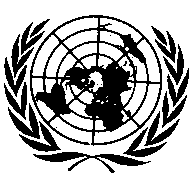 ОРГАНИЗАЦИЯ ОБЪЕДИНЕННЫХ НАЦИЙПриложение 1, спецификация WT21W/1, таблицу изменить следующим образом:""Приложение 1, спецификация WT21/7W/1, таблицу изменить следующим образом:""E/ECE/324/Rev.1/Add.36/Rev.7/Amend.6−E/ECE/TRANS/505/Rev.1/Add.36/Rev.7/Amend.6E/ECE/324/Rev.1/Add.36/Rev.7/Amend.6−E/ECE/TRANS/505/Rev.1/Add.36/Rev.7/Amend.622 June 2015Цоколь:WT21W: WUX2.5x16dв соответствии с публикацией
МЭК 60061(спецификация 7004-176-1)Цоколь:WTY21W: WUY2.5x16dв соответствии с публикацией
МЭК 60061(спецификация 7004-177-1)Цоколь:WT21/7W: WZX2.5x16qв соответствии с публикацией
МЭК 60061(спецификация 7004-180-1)Цоколь:WTY21/7W: WZY2.5x16qв соответствии с публикацией
МЭК 60061(спецификация 7004-181-1)